Making Magic Squares (Teacher Solutions)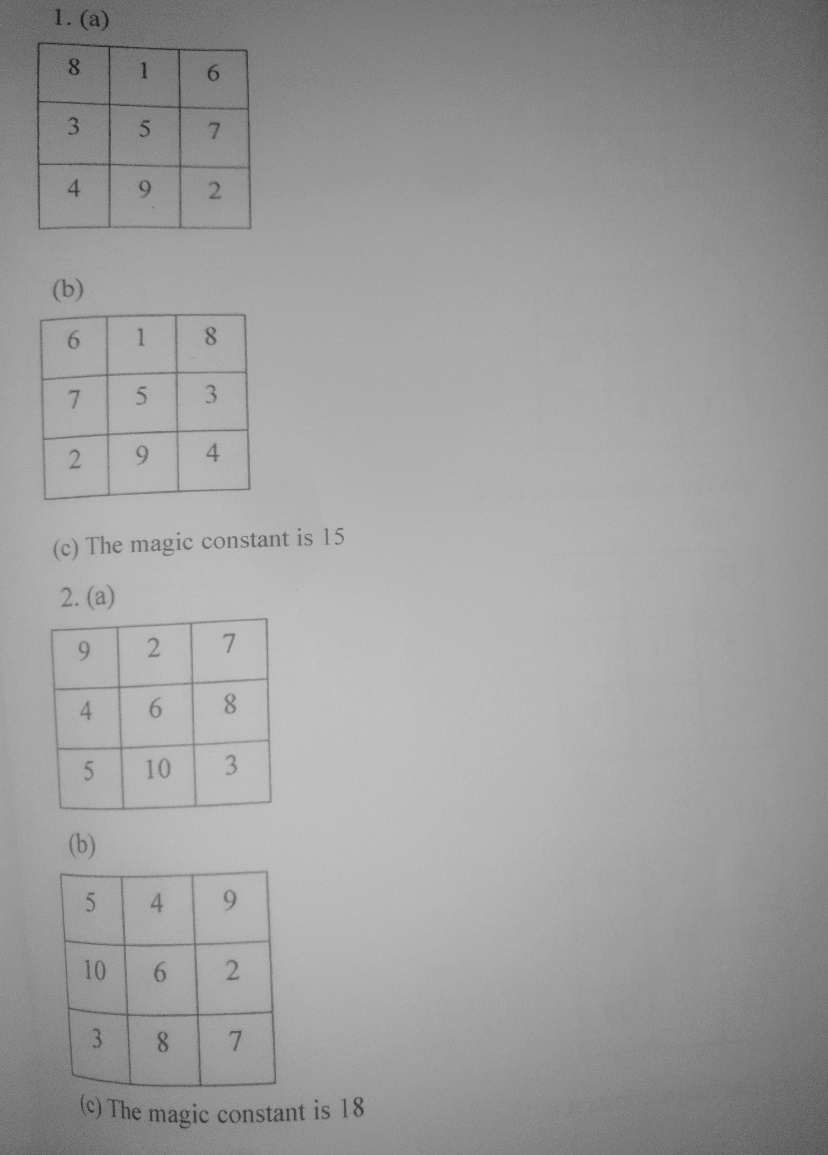 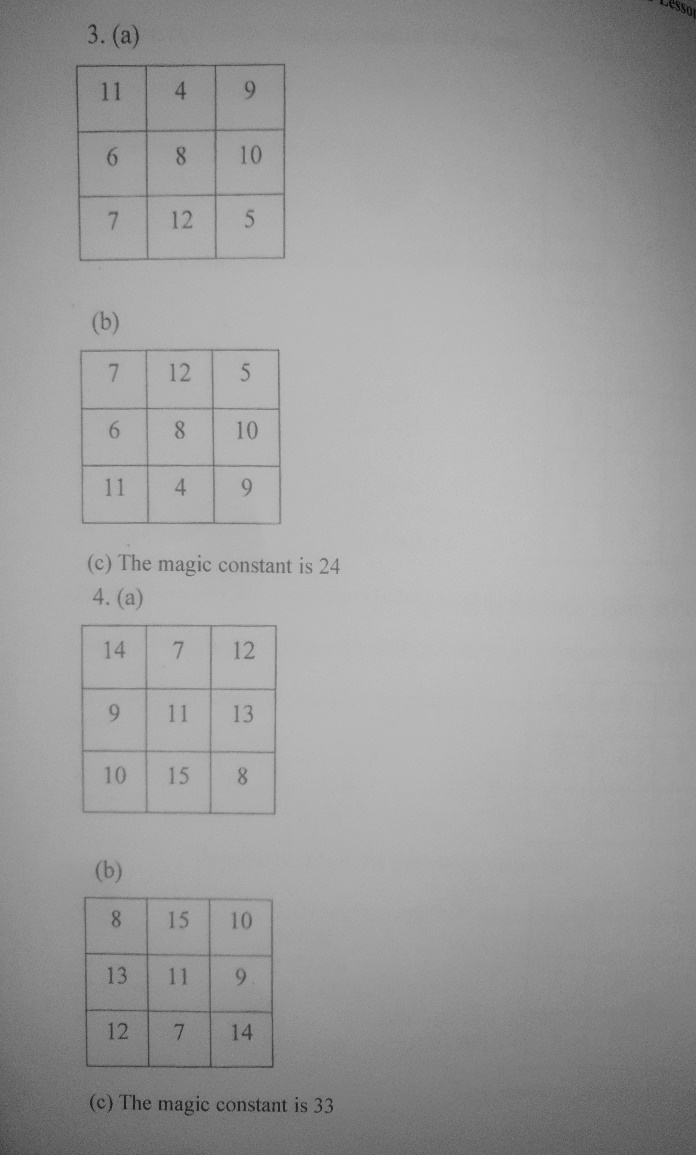 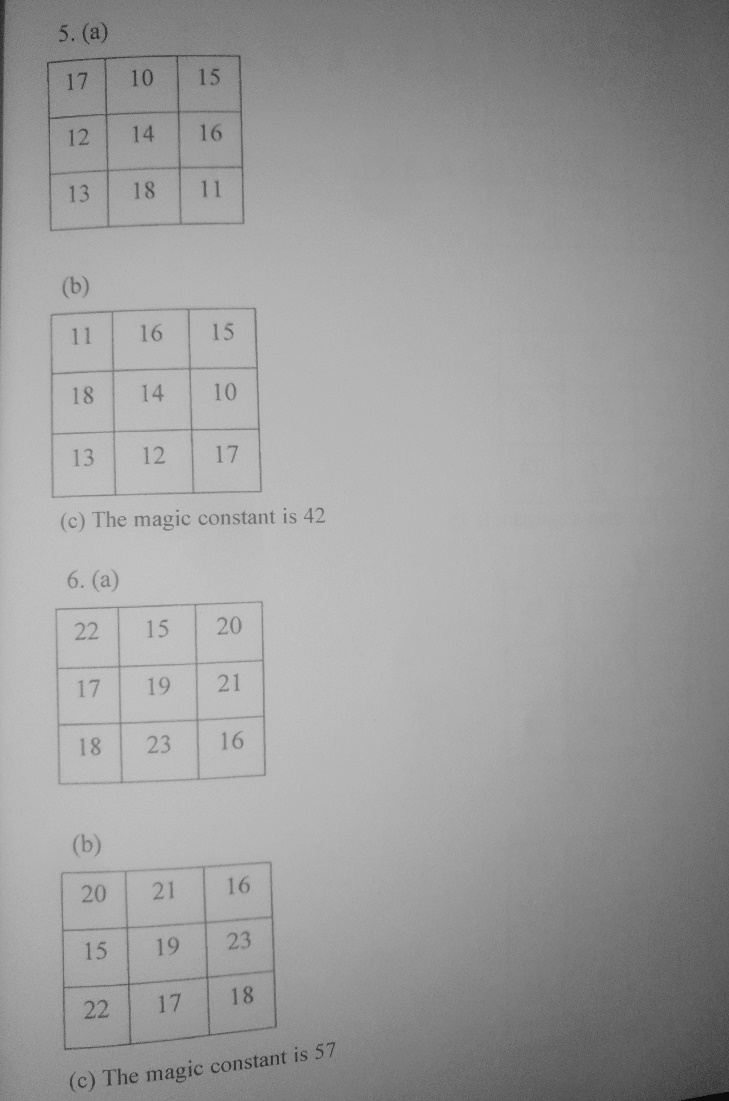 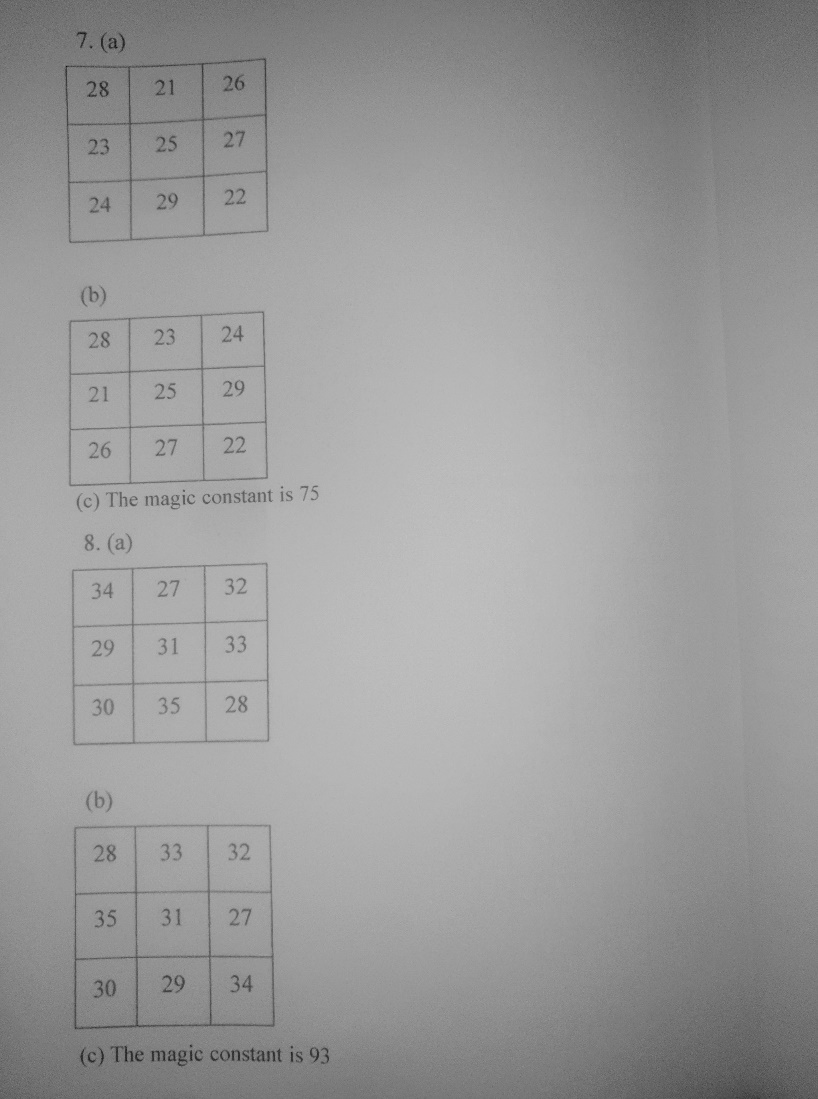 